Корченков Тихон Петрович 1906г.р. Представление на награждение Звание: гв. лейтенант 
в РККА с 06.09.1941 года Место призыва: Воскресенский РВК, Московская обл., Воскресенский р-н 

Место службы: 42 гв. сп 13 гв. сд 5 гв. А 1 УкрФ 

Дата подвига: 24.01.1945 № записи: 36154658Архивные документы о данном награждении:Орден Красного Знамени 

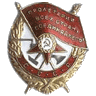 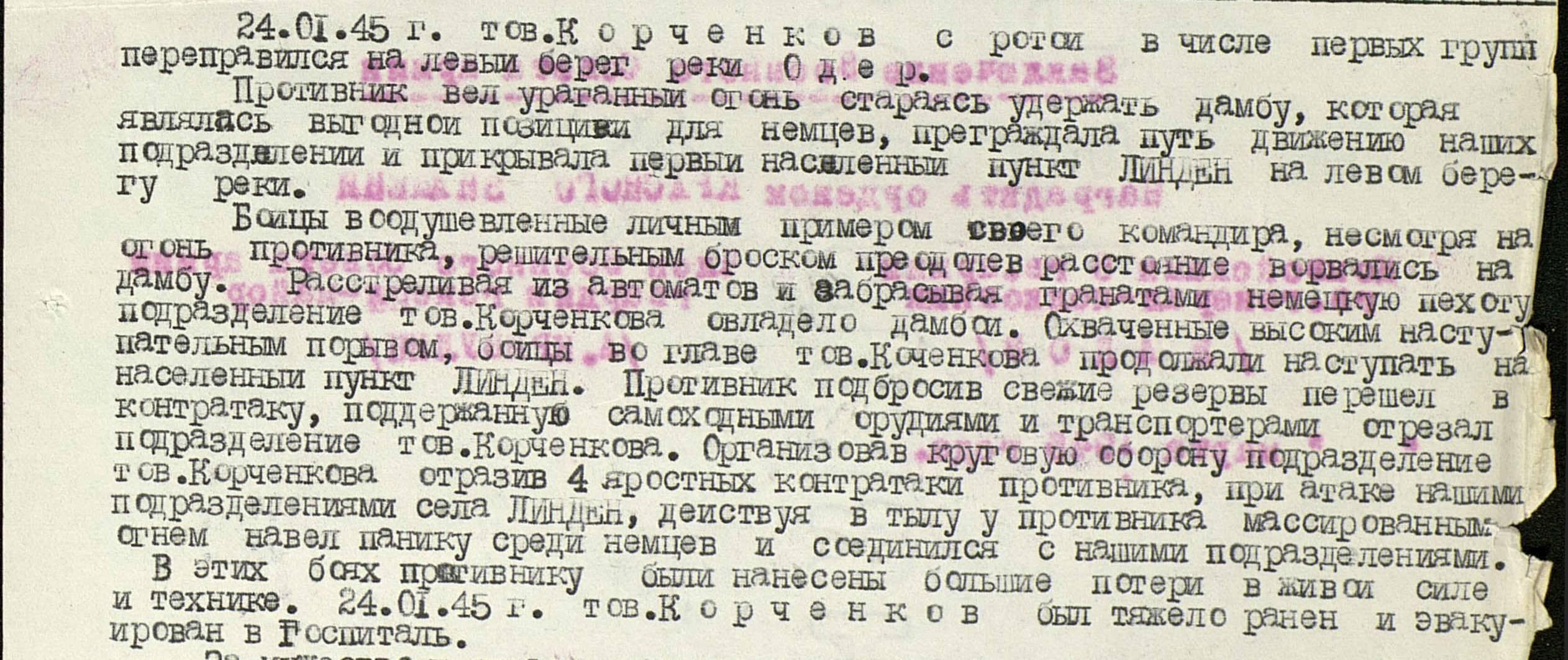 